1518СТРОИТЕЛЬНАЯ МЕХАНИКАРАСЧЕТНО-ГРАФИЧЕСКАЯ РАБОТА (задание 1)Расчет многопролетной (разрезной) балкина неподвижную и подвижную нагрузки       Задание. Для многопролетной балки (рис.1), выбранной в соответствии с заданным преподавателем четырехзначным  индивидуальным шифром, требуется:Построить поэтажную схему многопролетной балки.Построить эпюры изгибающих моментов  и поперечных сил  от заданной неподвижной нагрузки. Построение проводить с учетом поэтажной схемы балки.Построить линии влияния опорной реакции (по выбору студента), поперечной силы и изгибающего момента в двух указанных сечениях от подвижной единичной нагрузки.Учитывая заданную на балку нагрузку, найти усилия опорной реакции, поперечной силы и изгибающего момента по построенным линиям влияния.Сравнить значения внутренних силовых факторов, найденные по линиям влияния, со значениями, вычисленными аналитически (см. п.2). Составить сравнительную таблицу полученных данных.Данные для расчета представлены в табл.1.Указания к выполнению контрольной работы № 11.      Нарисовать заданную балку с найденными в соответствии с индивидуальным шифром значениями  нагрузки и размеров в масштабе.2.      Построить поэтажную схему, мысленно разрезая балку по имеющимся шарнирам и выделяя основные и подвесные балки.3.      Построить эпюры изгибающих моментов  и поперечных сил   для каждой отдельной балки  поэтажной 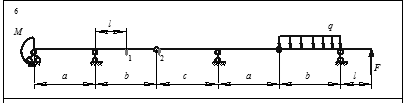 Таблица 1Примечание. Изгибающий момент приложен посередине соответствующего пролета.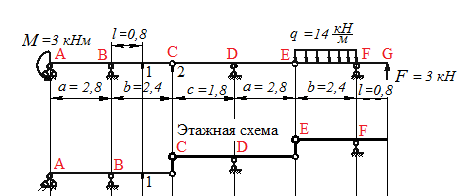 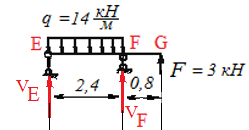 ;   ;   ;   ;   Проверка 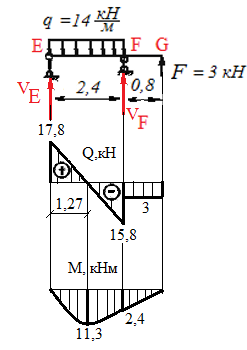 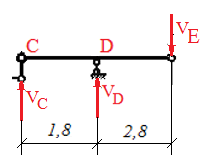 ;   ;   ;   ;   Проверка 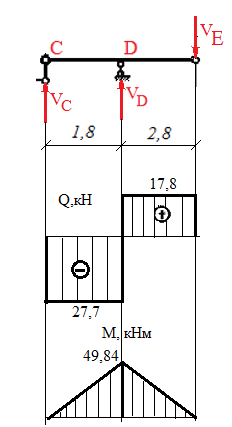 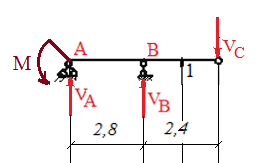 ;   ;   ;   ;   Проверка 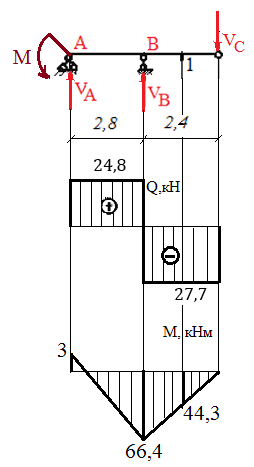 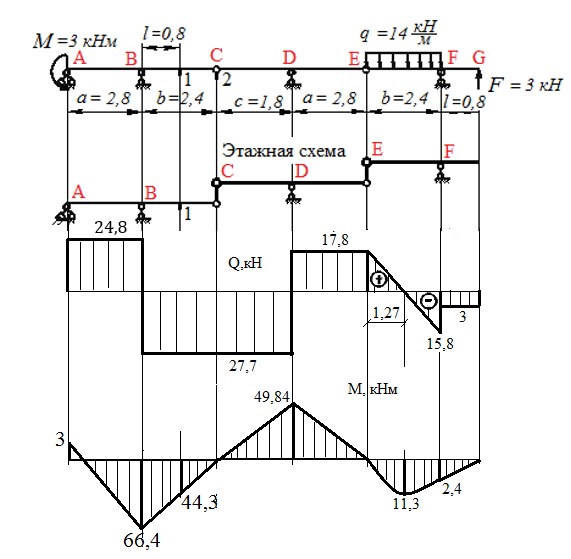 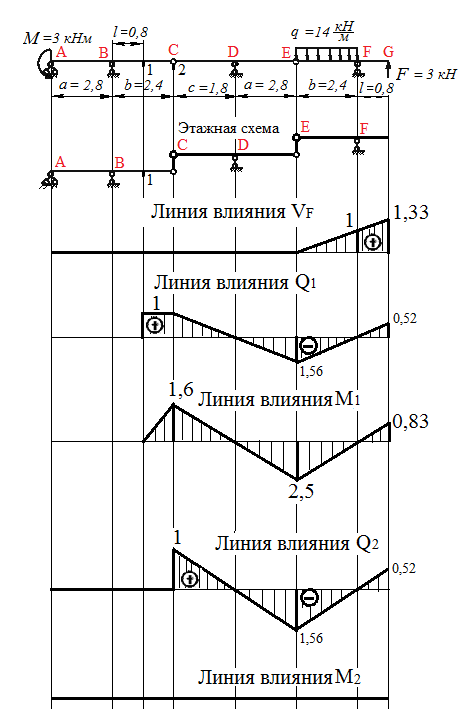 Сравнение полученных значений реакции опоры, изгибающего момента М и поперечной силы Q с их величинами, полученными при построении эпюр свидетельствует об их равенстве. Это подтверждает правильность построения эпюр.Перваяцифра шифраВторая цифрашифраВторая цифрашифраТретья цифрашифраТретья цифрашифраЧетвертаяцифрашифраЧетвертаяцифрашифраЧетвертаяцифрашифраНомерсхемыa, мb, мc, мl, мF,кНq, кН/мM, кНм62,01,61,80,8220472,21,82,10,9322682,42,02,30,7424292,62,22,41,05265102,82,42,01,2620313,02,22,11,1512823,21,81,81,4410632,42,02,21,3314342,81,62,60,9216452,62,42,30,84182